                                                                       HESLO _____________                                                         KOMISIA _________________________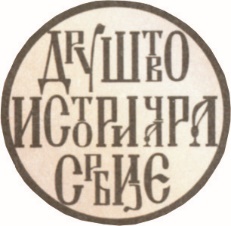 TEST VEDOMOSTÍPRE  VII ROČNÍK ZÁKLADNEJ ŠKOLYDEJEPISOBLASTNÁ/MESTSKÁ     SÚŤAŽ V ROKU 2023POKYNY PRE PRÁCU1. Každú otázku pozorne prečítaj, aby si ju celkom rozumel.2. Ak niektorú otázku nemôžeš hneď vyriešiť, netrať čas, ale začni riešiť ďalšiu otázku, a neskôr sa znovu vráť na riešenie preskočenej otázky.3. Pousiluj sa na každú položenú otázku odpovedať správne a úplne.4. Otázky vypracuj samostatne a pri práci nevyrušuj iných žiakov.5. Vypracovanie testu trvá 60 minút.6. Test obsahuje 15 otázok.7. Používanie mobilu je zakázané.8. Písanie osobných údajov, alebo niečoho iného do testu je zakázané9. Prečiarknuté odpovede sa neuznávajú.Test záväzne vypĺňaj chemickou ceruzkou, bez prečiarkovania, lebo sa  v opačnom prípade tvoje odpovede neuznajú.SIEDMY ROČNÍK – OBLASTNÁ SÚŤAŽ V ROKU 20231. Na riadok vedľa vynálezu napíšte meno a priezvisko pôvodcu.а)  parný motor - ___________________________________________ .b)  film - _________________________________________ .c)  dynamit - ____________________________________________ .   2. Spojte ľudí a udalosti. Napíšte zodpovedajúce číslo do riadku vedľa písmena.1. Jakobínska diktatúra                   a)_____  Abrahám Lincoln2. Druhá Francúzska republika       b)_____  Maximilián Robespierre3. Občianska vojna v USA              c)_____  Nikola I Petrović Njegoš4. Bitka pri Vučje Dol                	    d) _____  Louis Napoleon Bonaparte 3. Odpovede na otázky.    Za vlády ochrancu ústavy sa v Srbsku viedla Krymská vojna.а) Medzi ktorými krajinami začala vojna? __________________________________________________b) Ktoré krajiny sa zapojili do vojny? ____________________________________________________     ________________________________________________________________ c) V ktorom meste sa konala mierová konferencia, ktorá ukončila vojnu? ___________________4. Pozorne si prečítajte text a odpovedzte na otázky.  „...dozvedel som sa, že bolo oznámené, že knieža Metternich odstúpil zo svojej funkcie..., čo bolo potom uverejnené v oficiálnych viedenských novinách. V ten deň (14. Š) nadobudlo ľudové hnutie ešte väčší všeobecný charakter; zároveň sa zvýšila aj cisárova ochota urobiť ústupky prianiam toľkých tisícov...“а) udalosť, o ktorej text hovorí, a rok, kedy sa stala ____________________________________b) štátnu funkciu, o ktorú knieža Meterny v dôsledku tejto udalosti prišlo __________________________c) meno a priezvisko srbského kniežaťa v čase tejto udalosti _______________________________________5. Usporiadajte nasledujúce udalosti v chronologickom poradí a označte ich poradovými číslami (1 pre najstaršie).				___  Vicekráľova ústava	  				___  zrušenie otroctva v USA                                                     ___  bitka pri Slavkove				___  srbské občianske právo				___  Americká revolúcia6. Pozorne si prečítajte text a odpovedzte na otázky. ,... . Slúžil som a vládol, oženil sa a vládol; cestoval na veľké vzdialenosti vo verejných záležitostiach a ticho sedel doma...; Bojoval som v nebezpečných vojnách a užíval som si požehnanie všeobecného mieru; Hovoril som slobodne s cisármi, niekedy ma zmiatla reč jednoduchého poddaného; Prenasledoval som nepriateľov a utekal som pred nimi, ... . - To, deti, je večná premenlivosť osudu, ..; poučte sa z tejto premenlivosti: že človek by nemal byť pyšný na šťastie, ani si zúfať na nešťastie."а) Ako sa dielo volá a kto je autorom diela, na ktoré sa text vzťahuje? ________________________________________________________________________________________________________________________b) Ako sa volá inštitúcia, ktorej autorom bol pri jej založení prvý prezident? ___________________________________________________________________________ , ____________7. Vedľa udalosti napíšte rok, kedy sa stala.                                                                                                                                                                            а) Požarevacský mier __________  b) Bukurešťský mier __________     c) Karlovacský mier __________  d) Bitka pri Požarevci __________                                                          8. Pozorne si prečítajte text a odpovedzte na otázky.„Keď sa roznieslo, že janičiari zabili Adžiho Mustajpaša a že sú proti cisárovi, tak sa z okolia,...všetci povaleči a kati a bezdomovci ako orli na zdochlinách, nahrnuli do Bijogradu a ešte radi vezmite si z toho všetko., jeden, aby sa mohli brániť, keby aj na ňom cisár postavil vojsko, ako na Pasmandži*, a druhý, aby sa chránili jeden pred druhým...“а) O koho panovaní hovorí text? __________________________________________ b) V ktorom roku bol zabitý Adži-Mustajpaša? __________________ c) Kto je Pasmandžija? ___________________________________________________________________d) Aký bol oficiálny názov územia spravovaného Adži-Mustajpaša a pod akým názvom    je toto územie stále známe?  úradný___________________________________________________                                                  známy ___________________________________________________9. Pozorne si pozrite mapu Prvého srbského povstaniа.                                                                     b) Ktorú bitku viedol Napoleon v roku bitky číslo dva?____________________________________________________________________________________			10. Vedľa udalosti napíšte rok, kedy sa stala:					 ________ Bitka pri Deligrade				               ________ Buna Toma Vučić Perišić                                                                                   ________ smrť Miloša Obrenovića                                                                   ________ založenie Svätej aliancie11. Vedľa mena osoby napíšte všetky tituly, ktoré mal, a všetky štáty, ktorým vládol.                                          а) Katarína Veľká ___________________________________________, _____________________ b) Napoleon III ______________________________________________, ______________________c) Alexander I ______________________________________________, ______________________12. Pozorne si prezri obrázok a napíš na riadok:                                                                                   а) Ako sa volal otec panovníka z obrázku? (titul, meno a priezvisko)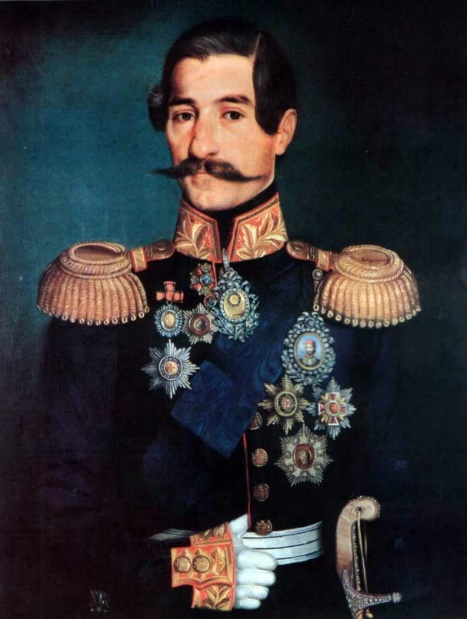                                                                                     ____________________________________                                                                               b) Kedy nastúpil na trón vládca z obrázku? (rok)                                                                                    ____________________________________                                                                               c) Kto bol jeho nástupcom na tróne? (Meno a priezvisko)                                                                                     ____________________________________13. Zakrúžkujte písmeno S vedľa správnych tvrdení a písmeno N vedľa nesprávnych tvrdení. a) Druhé francúzske cisárstvo bolo vyhlásené v čase revolúcie rokov 1848/1849.                        S         Nb) Bitka pri Dublje sa odohrala v tom istom roku ako bitka pri Lipsku.                                         S         Nc) Petar II. Petrović Njegoš oddelil duchovnú od svetskej moci v Čiernej Hore.                           S         Nd) Graf (Načertanije) zostavil Dimitrije Davidović.                                                                        S         N14.  Z ponúkaných krajín napíšte na riadok tú, ktorá získala nezávislosť ako posledná.                             Prusko		 Rusko			 Srbsko		 Turecko                               _______________________________________  15. Do riadku za výrazom napíšte vysvetlenie, na ktoré sa vzťahuje.а) Oktrojovaná ústava __________________________________________  b) koalícia __________________________________________  c) Deklarácia ___________________________________________d) nahia ________________________________________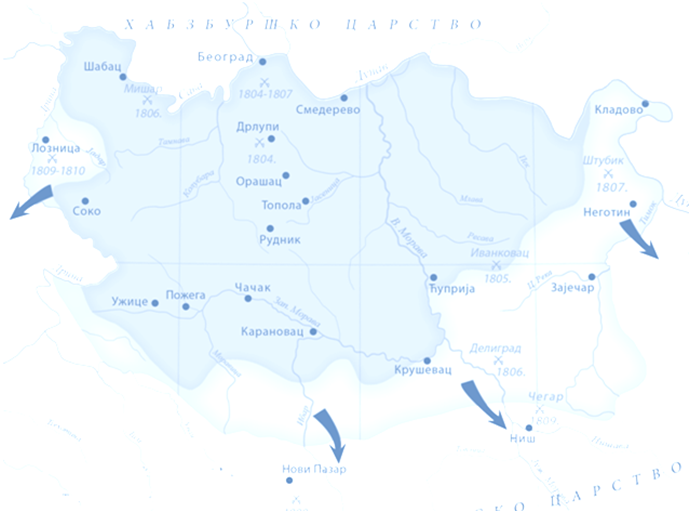  а) Na riadku vedľa čísla    napíš názov bitky    a rok, kedy sa to stalo. 1._________________________,    roku ____________ 2._________________________,    roku ____________ 3._________________________,    roku ____________ 4._________________________,    roku ____________